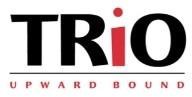 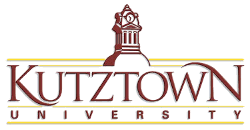 Upward Bound Student ApplicationLast Name: _____________________________ First Name: _____________________________ M.I.: _____Sex (M/F): _____ Date of Birth: _____________  Age: _____  SSN: _______ - _______ - _______ (required)Street Address: ________________________________ City: ________________ State: ______ Zip: _______Home Phone: _______________________ Email: _______________________________Student Cell Phone: _______________________ Can Upward Bound send you text messages?  YES   NOKutztown UniversityTRIO Upward Bound ProgramNeeds Assessment 2019-2020Please answer the following questions and check all that apply.Kutztown UniversityTRIO Upward Bound ProgramParent/Guardian Income Information Form 2019-2020Upward Bound is required to verify an applicant’s taxable income and family size. The information is treated with the highest level of confidentiality, secured in a locked filing cabinet and not shared with anyone. Upward Bound reserves the right to request further financial information to determine eligibility.Kutztown UniversityTRIO Upward Bound ProgramParticipation & Consent to Release Information Form 2019-2020TRIO Upward Bound is required by the U.S. Department of Education to collect data on students throughout their high school and postsecondary careers. I, ____________________________________      the parent/legal guardian of ___________________________________,give my consent of his/her participation in the Upward Bound Program being sponsored by Kutztown University and the Allentown School District. I understand my child will be attending after-school tutoring classes and Saturday sessions at William Allen High School during the school year.  After the school year, my child will be attending a six-week academic summer program. This program will also include various trips and visits to Kutztown University. I will encourage my student’s compliance with all rules, regulations, and program requirements, and understand that his/her failure to comply could result in dismissal from the program. I hereby give permission for my student to travel in a vehicle operated by Upward Bound staff members or contracted by the program and release Kutztown University and Upward Bound of all liability related to accidents and injuries. I consent to and authorize emergency and non-emergency medical care to be provided to my child in the event of a health problem, emergency or injury occurring during my child's attendance at or participation in the Kutztown University Upward Bound program. I hereby give permission for photos and videos of my student to be used in Upward Bound’s community and campus press releases, newsletters, videos, websites, social media sites, and recruitment materials. This permission can be withdrawn at any time by submitting a written request to the program’s director. As a federally funded, educational program, the Upward Bound Program is required to maintain student records. Under rules established by the Family Educational Rights and Privacy Act (FERPA), you are hereby notified that the program’s student records, and the information they contain are kept confidential, and that the student (and your parents, if the student is younger than 18 years) have the right to inspect the contents of the record. The term Kutztown University shall include the corporation named Trustees of Kutztown University and its successors, trustees, officers, agents, representatives, contractors and all persons for whose conduct the University is or could be legally responsible.I authorize my student’s school district to release the following records which include but are not limited to: release of disciplinary records, report cards, transcripts, free and reduced lunch applications, Individualized Education Plans (IEPS) and standardized test scores (including Keystone, PSSA, PSAT, SAT and/or ACT scores to the Upward Bound Program from this point forward and I authorize Upward Bound staff to access my student’s online school record management system. I authorize any college/university where my student/I enroll to release my transcripts to the Upward Bound program for tracking and program follow-up purposes. I understand that the U.S. Department of Education funds the KU Upward Program and will use these records to provide academic advisement for my child.  I also understand that these records will be handled in a confidential manner and that they will be made only available to program staff and representatives from the Federal and State Department of Education. Lastly, I give permission for the TRIO Upward Bound staff to contact school administrators, counselors, and Intermediate Unit staff regarding my student and his/her needs. Student’s Full Name: ________________________________________________________________________________Student’s High School: _______________________________________________________________________________Student’s School ID Number: ________________________ Student’s Date of Birth: _____________________________With our signatures below, we agree to the items listed above and verify that the information provided throughout this application is true and accurate to the best of our knowledge.Student Name (please print):  	Student Signature:	Date:  	Parent/Guardian Name (please print):  	Parent/Guardian Signature:	Date:  	Note: A photocopy of this Consent to Release Information Form should be accepted as an original and the date indicated below has no bearing on when the information is requested by the KU Upward Bound Program.Kutztown UniversityTRIO Upward Bound ProgramStudent Writing Sample 2019-2020As part of the selection process, The Upward Bound Program asks each student to tell us in writing why they would be a good candidate for the program. Please tell us about yourself, your interests and goals and why you would like to participate in Upward Bound. In addition, please write about what reasons you have for attending college or another post-secondary program and why it is important to you. Be specific and tell us as much about yourself as possible. Not only will this writing sample be used for selection, it will also be used to determine how we can help develop your writing skills. You may use this sheet for your writing sample or attach another sheet. Kutztown UniversityTRIO Upward Bound ProgramOffice Use Only 2019-2020Kutztown University does not discriminate on the basis of race, color, sex, sexual orientation, religion, national or ethnic origin, age, disability, or status as a disabled or Vietnam Era veteran in regard to the administration of all campus programs, services and activities and the admission of students, employment actions, or other sponsored activities. Furthermore it is KUs policy not to tolerate harassment of any type, including sexual harassment, of or by any employee, student, contractor, vendor, and/or visitor to Kutztown University.Kutztown UniversityTRIO Upward Bound ProgramTeacher Recommendation Form 2019-2020DIRECTIONS TO APPLICANT: It is your responsibility to ask one of your classroom teachers or guidance counselors to complete this recommendation.  This form must be included with your Upward Bound application.Student’s Name: ________________________________________ Current Grade: _______________________This recommendation is being completed by:Teacher - Name ____________________________________________________   Subject ________________Guidance Counselor – Name __________________________________________________________________DIRECTIONS TO PERSON COMPLETING THIS FORM: The Upward Bound program is designed to increase knowledge, skills, and motivation for students’ success in postsecondary school. Please rate this student with an objective, honest observation of the student’s academic strengths and weaknesses.  Please return the completed form to the Upward Bound mailbox in the main office or scan/email to jrichter@kutztown.edu. Should you have any questions, please contact our office at 484-646-4101.Additional Comments:Teacher/Counselor Signature: 		Date: _______________________Instructions: Please contact 484-646-4101 or jrichter@kutztown.edu if you have questions.Complete all sections of this application in BLUE OR BLACK ink (no pencil)!Return your application in one of the following ways:Upward Bound Office – located at William Allen High School Room 8-007Upward Bound Mailbox – located at William Allen High School Main OfficeMail Application – Upward Bound Program 15200 Kutztown Road Kutztown, PA 19530Section 1: Student Information to be completed by student and/or guardian. Student Citizenship Status:Student Citizenship Status:Student Citizenship Status: U.S. Citizen Permanent Resident Other: ____________________Student Ethnicity/Race (select all that apply):Student Ethnicity/Race (select all that apply): Hispanic or Latino White or Caucasian Black or African American Hawaiian or Pacific Islander American Indian or Alaskan Native Asian Other: __________________________Student Current Grade Level:Student Current Grade Level:Student Current Grade Level:Student Current Grade Level:Student Current Grade Level:Student Current Grade Level:Student Current Grade Level:Student Current Grade Level:Student Current Grade Level: 8th * 9th  10th  11th  12th Expected Graduation Year: __________________Expected Graduation Year: __________________Expected Graduation Year: __________________Expected Graduation Year: __________________8th grade students* Will you attend William Allen High School? 8th grade students* Will you attend William Allen High School? 8th grade students* Will you attend William Allen High School? 8th grade students* Will you attend William Allen High School? 8th grade students* Will you attend William Allen High School? 8th grade students* Will you attend William Allen High School?  YES NO N/ADo you plan to attend college after graduating from high school? Do you plan to attend college after graduating from high school?  YES NOAre you currently employed?Are you currently employed? YES NOEmployer: ___________________Hours per week:________Do you participate in any sports, clubs or activities?Do you participate in any sports, clubs or activities? YES NOPlease list: _______________________________________________________________________________Please list: _______________________________________________________________________________Please list: _______________________________________________________________________________Please list: _______________________________________________________________________________How did you hear about Upward Bound? _______________________________________________________How did you hear about Upward Bound? _______________________________________________________How did you hear about Upward Bound? _______________________________________________________How did you hear about Upward Bound? _______________________________________________________Section 2: Needs Assessment to be completed by student or with help of Upward Bound Staff.Academic/ Tutoring: Academic/ Tutoring: Academic/ Tutoring: Academic/ Tutoring: I would like assistance/help with…I would like assistance/help with…I would like assistance/help with…I would like assistance/help with… Increasing my G.P.A        My G.P.A. is: _____________My G.P.A. is: _____________My G.P.A. is: _____________ Tutoring…………………………………..                                       Subjects I need tutoring in: ___________________________Subjects I need tutoring in: ___________________________Subjects I need tutoring in: ___________________________ Preparing for the Keystones                 ___________________________________________________________________________________________________________________________________________________ Preparing for the SAT/ACT tests………...Have you taken any prep. classes?  YES NO Registering for the SAT/ACT tests………Have you already taken the SAT?  YES NO Taking better notes in class Turning homework in on time Learning study skills/test taking strategies Improving relationships with teachersCareer & College Planning Career & College Planning Career & College Planning Career & College Planning Career & College Planning I am interested in these careers: ______________________________________________________________I am interested in these careers: ______________________________________________________________I am interested in these careers: ______________________________________________________________I am interested in these careers: ______________________________________________________________I am interested in these careers: ______________________________________________________________I am interested in these colleges: _____________________________________________________________I am interested in these colleges: _____________________________________________________________I am interested in these colleges: _____________________________________________________________I am interested in these colleges: _____________________________________________________________I am interested in these colleges: _____________________________________________________________I plan on obtaining the following degree(s):I plan on obtaining the following degree(s):I plan on obtaining the following degree(s):I plan on obtaining the following degree(s):I plan on obtaining the following degree(s): Associate’s (2yr.) Bachelor’s (4yr)  Bachelor’s (4yr)  Master’s (5+ yr.) Doctorate or Professional I would like assistance/help with…I would like assistance/help with…I would like assistance/help with…I would like assistance/help with…I would like assistance/help with… Researching careers Researching careers Choosing a career  Choosing a career  Researching schools  Researching schools  Choosing a school Choosing a school Learning about available financial aid Learning about available financial aid Applying for the FAFSA Applying for the FAFSA Applying for scholarships Applying for scholarshipsPersonal & CounselingPersonal & CounselingI would like assistance/help with…I would like assistance/help with… Academic counseling Creating a career plan Setting goals for myself Obtaining personal counseling Improving my confidence & self esteem Improving my communication skills Guidance and support Section 3: Income Verification to be completed by parent/guardian.Parent/Guardian #1Parent/Guardian #1Parent/Guardian #1Name:Highest Level of Education Reached:Highest Level of Education Reached:Relationship to Student: Elementary (K-8) High School (9-12) Some College  Associate’s Degree Bachelor’s Degree Master’s Degree Doctorate DegreeCell Phone: Elementary (K-8) High School (9-12) Some College  Associate’s Degree Bachelor’s Degree Master’s Degree Doctorate DegreeEmail: Elementary (K-8) High School (9-12) Some College  Associate’s Degree Bachelor’s Degree Master’s Degree Doctorate DegreeOccupation/Employer: Elementary (K-8) High School (9-12) Some College  Associate’s Degree Bachelor’s Degree Master’s Degree Doctorate DegreeParent/Guardian #2Parent/Guardian #2Parent/Guardian #2Parent/Guardian #2Parent/Guardian #2Parent/Guardian #2Name:Highest Level of Education Reached:Highest Level of Education Reached:Highest Level of Education Reached:Highest Level of Education Reached:Highest Level of Education Reached:Relationship to Student: Elementary (K-8) High School (9-12) Some College  Associate’s Degree Bachelor’s Degree Master’s Degree Doctorate Degree Bachelor’s Degree Master’s Degree Doctorate Degree Bachelor’s Degree Master’s Degree Doctorate Degree Bachelor’s Degree Master’s Degree Doctorate DegreeCell Phone: Elementary (K-8) High School (9-12) Some College  Associate’s Degree Bachelor’s Degree Master’s Degree Doctorate Degree Bachelor’s Degree Master’s Degree Doctorate Degree Bachelor’s Degree Master’s Degree Doctorate Degree Bachelor’s Degree Master’s Degree Doctorate DegreeEmail: Elementary (K-8) High School (9-12) Some College  Associate’s Degree Bachelor’s Degree Master’s Degree Doctorate Degree Bachelor’s Degree Master’s Degree Doctorate Degree Bachelor’s Degree Master’s Degree Doctorate Degree Bachelor’s Degree Master’s Degree Doctorate DegreeOccupation/Employer: Elementary (K-8) High School (9-12) Some College  Associate’s Degree Bachelor’s Degree Master’s Degree Doctorate Degree Bachelor’s Degree Master’s Degree Doctorate Degree Bachelor’s Degree Master’s Degree Doctorate Degree Bachelor’s Degree Master’s Degree Doctorate DegreeDoes the student receive free or reduced lunch?Does the student receive free or reduced lunch?Does the student receive free or reduced lunch? YES NO NOIs the student currently in foster care? (If yes, skip to Section 4)Is the student currently in foster care? (If yes, skip to Section 4)Is the student currently in foster care? (If yes, skip to Section 4) YES NO NODoes any parent/guardian have a bachelor’s degree?Does any parent/guardian have a bachelor’s degree?Does any parent/guardian have a bachelor’s degree? YES NO NODid the student’s parent/guardian file a tax return last year? Did the student’s parent/guardian file a tax return last year? Did the student’s parent/guardian file a tax return last year?  YES NO NODoes anyone in the household receive public assistance such as Food Stamps (SNAP), Temporary Assistance for Needy Families (TANF), SSI or SSDI?Does anyone in the household receive public assistance such as Food Stamps (SNAP), Temporary Assistance for Needy Families (TANF), SSI or SSDI?Does anyone in the household receive public assistance such as Food Stamps (SNAP), Temporary Assistance for Needy Families (TANF), SSI or SSDI? YES NO NOPlease provide a signed copy of your most recent tax return -OR- complete the chart below.If the household did NOT file a tax return, please complete the chart below by indicating the household’s annual income for last year.Please provide a signed copy of your most recent tax return -OR- complete the chart below.If the household did NOT file a tax return, please complete the chart below by indicating the household’s annual income for last year.Please provide a signed copy of your most recent tax return -OR- complete the chart below.If the household did NOT file a tax return, please complete the chart below by indicating the household’s annual income for last year.Please provide a signed copy of your most recent tax return -OR- complete the chart below.If the household did NOT file a tax return, please complete the chart below by indicating the household’s annual income for last year.Size of Family UnitNames of All Members living in HouseholdRelationship to StudentFamily’s Annual Taxable Income(NOT GROSS) 1 Below $18,090 2 $18,091-$24,360 3 $24,361-$30,630 4 $30,631-$36,900 5 $36,901-$43,170 6 $43,171-$49,440 7 $49,441-$55,710 8 $55,711-$61,980Parent/Guardian Signature: _____________________________Date: ________________________________________________Section 4: Consent to Release Information Form to be completed by student and parent/guardian.Section 5: Student Writing Sample to be completed by student.Section 6: Office Use Only to be completed by Upward Bound Staff.OFFICE USE ONLY: Application ChecklistOFFICE USE ONLY: Application ChecklistApplication FormsNotes Student Info, page 1 Needs Assessment, page 2  Income Form, page 3 Consent & Release, page 4 Writing Sample, page 5 Office Use Only, page 6 Recommendation, page 7OFFICE USE ONLY: Income Eligibility and Admission DocumentationOFFICE USE ONLY: Income Eligibility and Admission DocumentationOFFICE USE ONLY: Income Eligibility and Admission DocumentationOFFICE USE ONLY: Income Eligibility and Admission DocumentationOFFICE USE ONLY: Income Eligibility and Admission DocumentationEligibility: FGC  LI  HR FGC= First Generation to CollegeLI= Low IncomeHR= High Risk for Academic FailureAdmission:                                Admit Deny Deny________________________________             ___________Project Director Signature                                Date________________________________             ___________Project Director Signature                                Date________________________________             ___________Project Director Signature                                Date________________________________             ___________Project Director Signature                                DateSection 7: Teacher Recommendation form to be completed by teacher or guidance counselor.PoorFairAverageGoodExcellentN/A1. Attitude towards academics123450  2. Intellectual ability/level of understanding1234503. Communication skills1234504. Study skills/habits1234505. Responsibility1234506. Dependability and reliability1234507. Attendance record1234508. Potential to be a successful UB participant123450